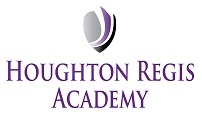 Dyslexia Action PlanHaving considered our unique situation at Houghton Regis Academy, I feel it would be beneficial to train the whole teaching staff and the Teaching Assistant team. Then as we expand we will have a good grounding in Dyslexia to expand upon.Because our current status is changing from a Middle school to a Secondary school, I do not feel it is appropriate at present to apply for the BDA Quality Mark. However, this should still provide evidence if we wish to apply at a later date.The staff team at Houghton Regis Academy are very approachable and open to new ideas, so I feel that this will be seen as a valuable opportunity for staff development.Time Line12 June 2013: 	Teaching Assistant INSET - General Introduction to Dyslexia25 June 2013: 	SEND ConferenceSeptember 2013:	Register all Teaching Assistants on Dyslexia-SpLD ProfessionalDevelopment FrameworkSeptember 2013: 	Teaching Assistant INSET – Dyslexia-SpLD ProfessionalDevelopment Framework (2 hours)10 October 2013: 	SEND Conference follow-up sessionOctober 2013: 	Register all Teachers on Dyslexia-SpLD Professional DevelopmentFrameworkNovember2013: 	Teaching Assistant INSET – use Dyslexia-SpLD ProfessionalDevelopment Framework to address common areas of weakness asshown from Teaching Assistant resultsNovember 2013: 	Whole Staff INSET - Dyslexia-SpLD Professional DevelopmentFramework (2 hours)February 2014: 	Whole Staff INSET – use Dyslexia-SpLD Professional DevelopmentFramework to address common areas of weakness as shown from teacher results